Version 04-06-2015	IMPORTANT ( it is only possible to enter the paddock on Friday 10 July from +/- 17.00, this because there is another lessee of the circuit officially till 18.00 but they allow us to start from 17.00 with building up the event)       So we ask your cooperation and understanding in this.Also please look good on the Paddock Plan where your place will be. Thanks for your cooperationSaturday 11 July 2015	10:00	-	10:25	Groep 4 vrij rijden				Vrij rijden 	25 min10.30	-	10:50	250/350/500 CC Motor rijders			Qualifying	20 min 11:00	-	11:20	Dantuma NK GT's & Touring Cars			Qualifying	20 min11:30	-	11:50	MG/Triumph Competitions			Qualifying	20 min12:00	-	12:25	Groep 4 vrij rijden				Vrij rijden 	25 min12:30	-	12:50	Classic Side Cars					Qualifying	20 min13:00	-	13:15	50/125 CC Motors				Vrijrijden	15 min 13:15	-	14:00	--- Lunch break --- 				evt parade	45 min14:00	-	14:30	MG/Triumph Competitions			Race 1		25 min+1r14:40	-	15:10	Dantuma NK GT's & Touring Cars			Race 1		25 min+1r  15:20	-	15:45	Groep 4 vrij rijden				Vrij rijden 	25 min15:55	-	16:20	250/350/500 CC Motor rijders			Regularity 1	25 min16:30	-	17:00	Classic Side Cars					Regularity 1	30 min17:10	-	17:35	50/125 CC Motors				Demo 1	 	25 min			17:45	-	18:10	Groep 4 vrij rijden				Vrij rijden 	25 min18:15	-	19:15	Happy Hour HARC Hospitality TC Building (closing bar +/-20:00)Sunday 12 July 2015	Mandatory Briefings	10:30	Groep 2/3  at the paddock where will be announced on the track day11:00	-	11:45	Groep 2/3 vrij rijden				Vrij rijden 	45 min11:50	-	12:20	Dantuma NK GT's & Touring Cars			Race 2		25 min+1r  12:30	-	12:40	MG/Triumph Competitions			Race 2		25 min+1r 12:50	-	13:35	Groep 2/3 vrij rijden				Vrij rijden 	45 min13:45	-	14:10	250/350/500 CC Motor rijders			Regularity 2	25 min14:20	-	15:05	Groep 2/3 vrij rijden				Vrij rijden 	45 min15:15	-	15:45	MG/Triumph Competitions			Race 3		25 min+1r15:55	-	16:25	Classic Side Cars					Regularity 2	30 min 16:30	-	16:50	50/125 CC Motors				Demo 2		25 min17:00	-	17:30	Dantuma NK GT's & Touring Cars			Race 3		25 min+1r17:40	-	18:25	Groep 2/3 vrij rijden				Vrij rijden 	45 min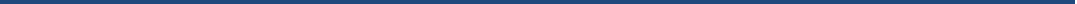 Friday 10 July 201517:30 - 20:00 Collection of documents / license control 	                               Welcome center18:00 - 20:00 Scrutineering 	                                                                             TC/Scrutineering Bay Saturday 11 July 201508:00 - 10:30 Collection of documents & transponders / license control                  Welcome center09:00 -t.b.a.   Scrutineering                                                                               TC/Scrutineering Bay Mandatory Briefings         Saturday 11 July 2015				 Friday 10 July 201517:30 - 20:00 Collection of documents / license control 	                               Welcome center18:00 - 20:00 Scrutineering 	                                                                             TC/Scrutineering Bay Saturday 11 July 201508:00 - 10:30 Collection of documents & transponders / license control                  Welcome center09:00 -t.b.a.   Scrutineering                                                                               TC/Scrutineering Bay Mandatory Briefings         Saturday 11 July 2015				 Friday 10 July 201517:30 - 20:00 Collection of documents / license control 	                               Welcome center18:00 - 20:00 Scrutineering 	                                                                             TC/Scrutineering Bay Saturday 11 July 201508:00 - 10:30 Collection of documents & transponders / license control                  Welcome center09:00 -t.b.a.   Scrutineering                                                                               TC/Scrutineering Bay Mandatory Briefings         Saturday 11 July 2015				 Friday 10 July 201517:30 - 20:00 Collection of documents / license control 	                               Welcome center18:00 - 20:00 Scrutineering 	                                                                             TC/Scrutineering Bay Saturday 11 July 201508:00 - 10:30 Collection of documents & transponders / license control                  Welcome center09:00 -t.b.a.   Scrutineering                                                                               TC/Scrutineering Bay Mandatory Briefings         Saturday 11 July 2015				 Friday 10 July 201517:30 - 20:00 Collection of documents / license control 	                               Welcome center18:00 - 20:00 Scrutineering 	                                                                             TC/Scrutineering Bay Saturday 11 July 201508:00 - 10:30 Collection of documents & transponders / license control                  Welcome center09:00 -t.b.a.   Scrutineering                                                                               TC/Scrutineering Bay Mandatory Briefings         Saturday 11 July 2015				 Mandatory Briefings08:45250/350/500 CC motor rijdersPress Conference RoomMandatory Briefings09:05Dantuma NK GT's & Touring CarsPress Conference RoomMandatory Briefings09:25MG/Triumph CompetitionsPress Conference RoomMandatory Briefings09:4550/125 cc Motors and Classic side carsPress Conference RoomMandatory Briefings09:30Groep 4  at the paddock where will be announced on the track dayAt the Paddock